109年臺灣閱讀節鴻圖大展-行動書車展示徵求說明壹、時間109年12月5日（星期六）10時至17時貳、地點中正紀念堂園區之民主大道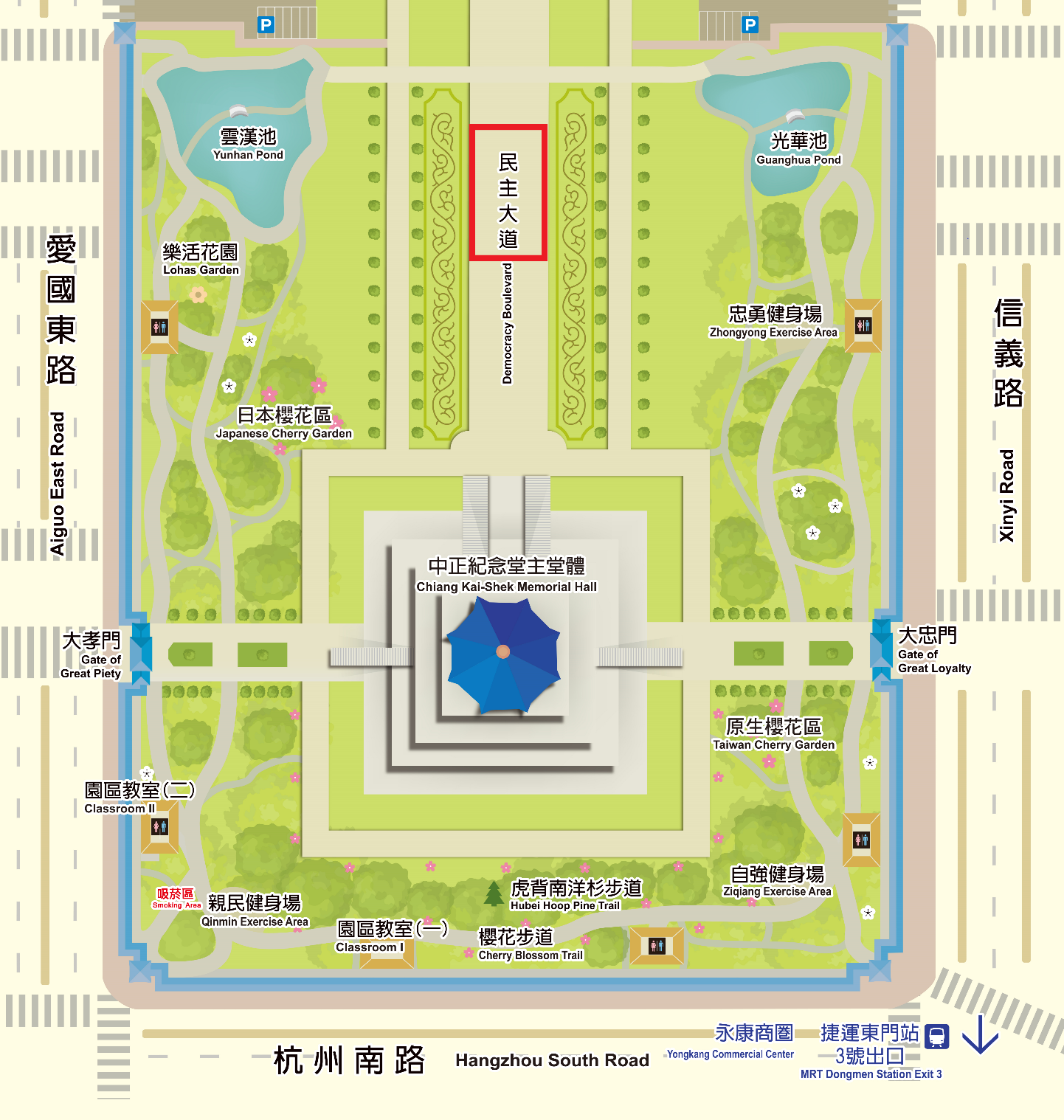 參、對象全國22縣市公共圖書館總館、分館及鄉鎮市立圖書館、民間企業團體之特色行動書車。肆、活動規劃（一）活動型態：除靜態展示外，可規劃特色服務導覽、借閱圖書服務、定時說故事及趣味閱讀推廣活動。（二）場地特性：為平坦寬闊硬舖面，無遮蔽。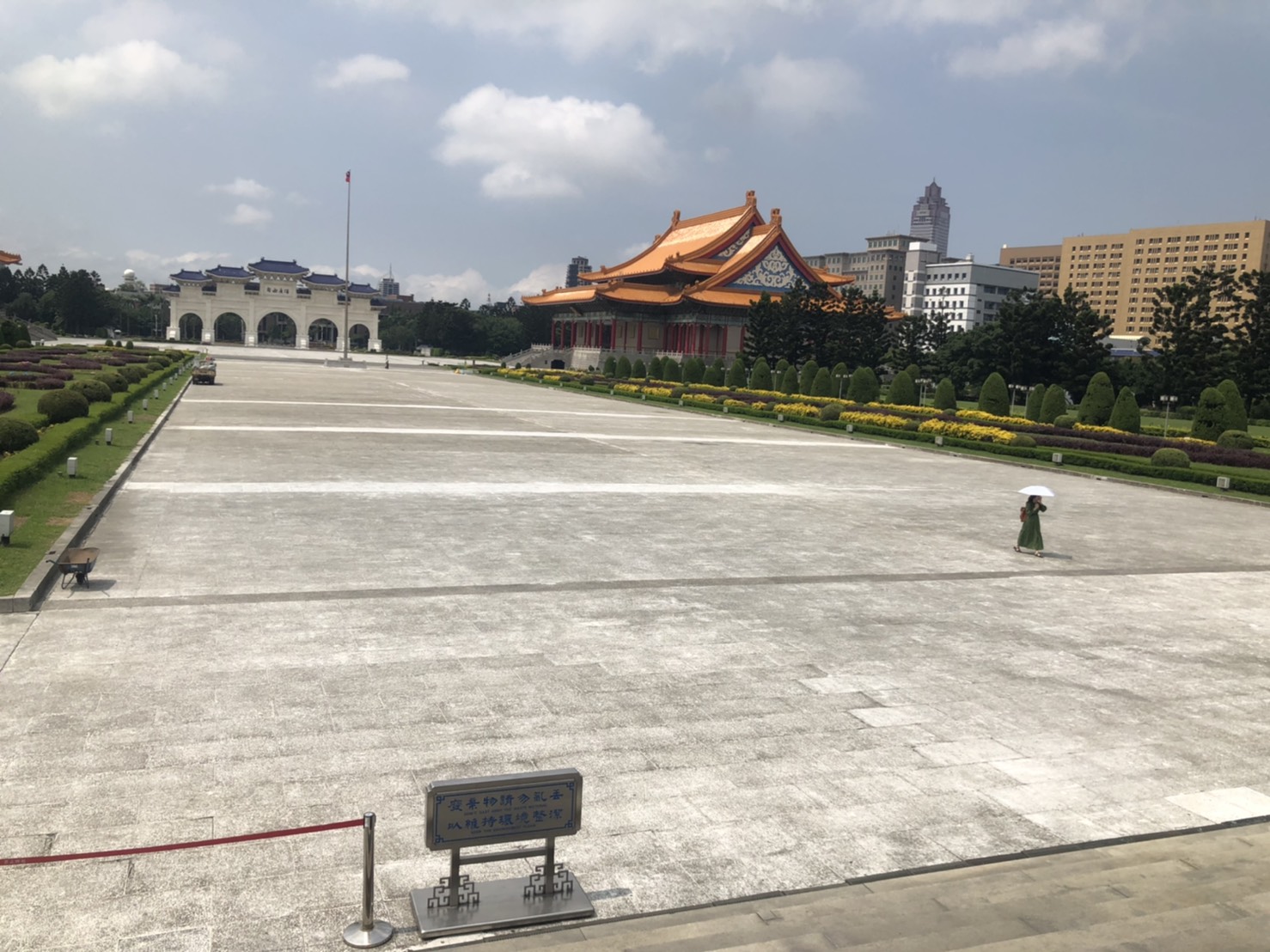 （三）餐食補給：提供中午便當、下午點心盒及飲水等補給。（四）集章活動1.每1輛行動書車由本館提供1個活動印章、1組印台及1份印墊。2.每1輛行動書車請規劃集章規則，如：現場借閱3本書、參與1場次導覽或說故事等。（五）活動經費1.每一輛行動書車得於5,000元額度內，編列講師鐘點費、場地布置、道具購買、材料費及其他活動所需必要支出。2.活動經費由申請單位先行墊付，相關單據抬頭開立「國家圖書館」，統一編號03734203，於活動當天由專人核實支給現金。肆、申請方式有意申請單位，請於10月15日（星期四）前填妥申請書，以電子郵件傳送至ladymeg9923@ncl.edu.tw，以利彙整。伍、聯絡人國家圖書館圖書館事業發展組吳美琦專員電話：02-23619132分機739電子郵件信箱：ladymeg9923@ncl.edu.tw109年臺灣閱讀節鴻圖大展-行動書車展示申請表1.需檢附單據（發票）請款。2.各項單據（發票）抬頭為國家圖書館，統一編號：03734203。申請單位全銜行動書車名稱中文：中文：中文：中文：中文：中文：中文：行動書車名稱英文：英文：英文：英文：英文：英文：英文：聯絡人電子郵件電子郵件聯絡電話手機手機使用面積以車輛展臂的空間預估，長○公尺、寬○公尺以車輛展臂的空間預估，長○公尺、寬○公尺以車輛展臂的空間預估，長○公尺、寬○公尺以車輛展臂的空間預估，長○公尺、寬○公尺以車輛展臂的空間預估，長○公尺、寬○公尺以車輛展臂的空間預估，長○公尺、寬○公尺以車輛展臂的空間預估，長○公尺、寬○公尺外觀請附行動書車開啟前、後之照片各1張請附行動書車開啟前、後之照片各1張請附行動書車開啟前、後之照片各1張請附行動書車開啟前、後之照片各1張請附行動書車開啟前、後之照片各1張請附行動書車開啟前、後之照片各1張請附行動書車開啟前、後之照片各1張書車簡介書車簡介及集章規則將作為相關宣傳文稿書車簡介及集章規則將作為相關宣傳文稿書車簡介及集章規則將作為相關宣傳文稿書車簡介及集章規則將作為相關宣傳文稿書車簡介及集章規則將作為相關宣傳文稿書車簡介及集章規則將作為相關宣傳文稿書車簡介及集章規則將作為相關宣傳文稿集章規則人力配置工作人員____人，葷____人，素____人。工作人員____人，葷____人，素____人。工作人員____人，葷____人，素____人。工作人員____人，葷____人，素____人。工作人員____人，葷____人，素____人。工作人員____人，葷____人，素____人。工作人員____人，葷____人，素____人。活動費明細項目單價數量數量總計總計說明活動費明細活動費明細活動費明細活動費明細活動費明細活動費明細總計總計